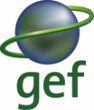 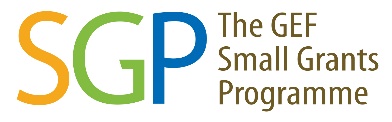 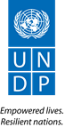 Chương trình tài trợ các dự án nhỏQuỹ Môi trường toàn cầu(UNDP- GEF SGP)CHƯƠNG TRÌNH KINH TẾ BIỂN XANHGiới thiệuĐể cung cấp đầu vào cho Hội nghị Đại dương của Liên hợp quốc vào tháng 6 năm 2017, Ngân hàng Thế giới và DESA đã cùng nhau đưa ra một báo cáo về tiềm năng của nền kinh tế biển xanh trong việc đạt được mục tiêu phát triển bền vững (SDGs). Nền kinh tế biển xanh đề cập đến một khái niệm nhằm thúc đẩy tăng trưởng kinh tế, hòa nhập xã hội và cải thiện sinh kế trong khi đồng thời đảm bảo sự bền vững môi trường của đại dương và biển.Đại dương và biển bao phủ hai phần ba bề mặt trái đất và đã đóng một vai trò quan trọng trong sinh kế cộng đồng thông qua việc cung cấp thực phẩm, thuốc men, năng lượng và các dịch vụ và sản phẩm hệ sinh thái khác. Nền kinh tế xanh góp phần xóa đói giảm nghèo bằng cách tạo sinh kế bền vững và làm việc tốt, cung cấp thực phẩm và khoáng sản, tạo oxy, hấp thụ khí nhà kính và giảm thiểu tác động của biến đổi khí hậu, xác định mô hình thời tiết và nhiệt độ, và phục vụ như là đường cao tốc cho thương mại quốc tế. Dưới đây là một số dữ liệu định lượng về đại dương Đóng góp vào tăng trưởng kinh tế và sinh kế:Hơn ba tỷ người có sinh kế phụ thuộc vào đa dạng sinh học biển và ven biển  Trên toàn cầu, giá trị thị trường của các nguồn tài nguyên và công nghiệp biển và ven biển ước tính khoảng 3 nghìn tỷ đô la mỗi năm hoặc khoảng 5% GDP toàn cầuĐại dương hấp thụ khoảng 30% carbon dioxide do con người tạo ra, đệm các tác động của sự nóng lên toàn cầuĐại dương đóng vai trò là nguồn protein lớn nhất thế giới, với hơn 3 tỷ người tùy thuộc vào các đại dương là nguồn protein chính của họNghề cá biển trực tiếp hoặc gián tiếp sử dụng hơn 200 triệu người.Mục tiêu SDG 14.7 trong các Mục tiêu Phát triển bền vững của LHQ tập trung vào việc nâng cao lợi ích kinh tế cho các nước đảo nhỏ và các nước kém phát triển (SIDs và LDC)  bằng việc sử dụng bền vững tài nguyên biển, bao gồm thông qua quản lý bền vững nghề cá, nuôi trồng thủy sản và du lịch. Mục tiêu SDG 14.9 nhằm mục đích giúp cho ngư dân thủ công quy mô nhỏ tiếp cận được các tài nguyên biển và thị trường. Nền kinh tế biển xanh không được thể hiện trong các mục tiêu của SDG, nhưng cũng là một phương tiện để đạt được SDG 14 và các mục tiêu khác.Chương trình tài trợ các dự án nhỏ (SGP) trong 25 năm qua đã tích luỹ được nhiều kinh nghiệm đáng kể trong việc bảo vệ môi trường ven biển và đại dương đồng thời tăng cường sinh kế và trao quyền cho cộng đồng địa phương. Cần phải nâng cao kinh nghiệm và bài học kinh nghiệm để thúc đẩy hơn nữa cách tiếp cận cân bằng với các khía cạnh kinh tế, xã hội và môi trường của quản lý ven biển và đại dương bền vững. Một số dự án của SGP về Kinh tế biển xanh và bài học kinh nghiệm được tổng hợp trong ấn phẩm năm 2018 về Kinh tế biển xanh: Các giải pháp cộng đồng.Chương trình đổi mới sáng tạo về kinh tế biển xanh của SGP tìm kiếm các giải pháp bảo vệ môi trường ven biển và đại dương thông qua việc nâng cao hiệu quả và tính bền vững của nền kinh tế biển xanh dựa vào cộng đồng. Khi hiệu quả sử dụng tài nguyên được nâng cao sẽ tạo ra nhiều cơ hội sinh kế hơn, giảm áp lực do con người gây ra đối với hệ sinh thái ven biển và đại dương.Mục tiêu của chương trình là xác định, thử nghiệm và nhân rộng các dự án đổi mới dựa vào cộng đồng nhằm thúc đẩy sinh kế thông qua việc sử dụng tốt hơn và bền vững các nguồn tài nguyên ven biển, có sự tham gia tích cực của các thành phần xã hội đặc biệt là phụ nữ và trẻ em gái, thanh niên, DTTS và người khuyết tật.Các ưu tiên: bao gồm thuỷ sản, nuôi trồng, du lịch, phát triển năng lực. Đặc biệt, ưu tiên các hoạt động sau:a- Thủy sản:Thúc đẩy quản lý nghề cá bền vững thông qua xây dựng luật pháp, chính sách và kế hoạch giám sát của cộng đồng đặc biệt là giám sát của cộng đồng chống đánh bắt bất hợp pháp IUU để tăng cường quản lý nghề cáb- Nuôi trồng thủy sản thích ứng với khí hậu:Giảm ô nhiễm từ nuôi trồng thủy sản trên đất liềnc- Du lịch sinh thái:Xây dựng kế hoạch kinh doanh và các điểm đến  Quản lý chất thải từ các hoạt động du lịchd- Phát triển năng lực:Giáo dục và đào tạo cho các thành viên cộng đồng về nghề cá bền vững, nuôi trồng thủy sản và du lịch sinh thái;  Xác định, thu thập và xây dựng các kinh nghiệm tốt về kinh tế biển xanh chia sẻ trong nước và quốc tếKhu vực địa lý ưu tiên: Đồng Bằng Sông Hồng và Đồng Bằng Sông Cửu LongĐối tượng tiếp nhận tài trợ: các tổ chức phi chính phủ, tổ chức xã hội nghề nghiệp, tổ chức cộng đồng (quần chúng) của Việt NamThủ tục xét duyệt ý tưởng/đề nghị dự án Tổ chức xin tài trợ có thể đề xuất tới 50.000 đô la thực hiện dự án trong tối đa 18 tháng.Tổ chức xin tài trợ viết ý tưởng dự án bằng Tiếng Việt (theo mẫu qui định) và nộp cho GEF SGP.Điều phối viên (ĐPV) xem xét, sàng lọc và đề xuất Ban chỉ đạo quốc gia GEF SGP (BCĐQG) phê duyệt ý tưởng dự án.Tổ chức xin tài trợ có ý tưởng dự án được GEF SGP chấp thuận nộp đơn xin kinh phí tài trợ xây dựng dự án trong trường hợp có nhu cầu. GEF SGP cung cấp kinh phí cho hoạt động khảo sát và xây dựng dự án.  ĐPV xem xét và phê duyệt đơn xin tài trợ kinh phí xây dựng dự án.Tổ chức xin tài trợ có ý tưởng dự án được GEF SGP chấp thuận xây dựng và viết Đề nghị dự án (theo mẫu qui định).Tổ chức xin tài trợ trình Đề nghị dự án cho ĐPV sàng lọc:Đề nghị dự án có thể được ĐPV chấp thuận và trình cho BCĐQG xem xét và chọn lọc. Đề nghị dự án có thể được trả lại để tổ chức xin tài trợ bổ xung theo góp ý của ĐPV và trình lại để BCĐQG xem xét và chọn lọc. Các đề nghị dự án ĐPV thông qua sẽ được trình cho BCĐQG xem xét và chọn lọc:BCĐQG có thể chấp thuận đề nghị dự án.BCĐQG có thể yêu cầu tổ chức xin tài trợ bổ xung và trình lại để BCĐQG xem xét và chọn lọc.BCĐQG có thể không chấp thuận đề nghị dự án. Các đề nghị dự án được BCĐQG chấp thuận sẽ được đệ trình cho UNDP Việt Nam xem xét và thông qua.Tiêu chí xét duyệt  Tính phù hợp với các định hướng ưu tiên:  (i) Lĩnh vực trọng tâm, các vấn đề và khu vực địa lý ưu tiên, đa mục tiêu (ii)  Các mục tiêu (tăng cường năng lực, thử nghiệm hoặc nhân rộng/nâng cấp các chiến lược/kỹ thuật cộng đồng, quản lý tri thức (đúc kết và phổ biến bài học kinh nghiệm và điển hình), liên kết chính sách. Phương pháp giải quyết vấn đề hợp lý, sáng tạo, có cơ sở khoa học, có tính khả thi, phương pháp tiếp cận cộng đồng, hòa nhập xã hội mạnh mẽ, bao gồm bình đẳng giới và trao quyền cho phụ nữ, người DTTS, thanh niên và người khuyết tật Tính bền vững, khả năng lồng ghép và nhân rộng, nâng cấpNăng lực tổ chức thực hiện dự án: (i) Nguồn lực con người và kinh nghiệm quản lý dự án của tổ chức đề xuất. Năng lực và kinh nghiệm chuyên môn của tổ chức/chuyên gia tư vấn (ii) Sự tham gia của cộng đồng và các bên có liên quan của địa phương. Lồng ghép, phối hợp với các chương trình, dự án có liên quan.Kinh phí: (i) Tính phù hợp (ii) Tính hợp lý của kinh phí (iii) Kinh phí đối ứng Ý tưởng dự án bằng Tiếng Việt (bản chính) gửi về cho chương trình theo địa chỉ:Chương trình UNDP- GEF SGP Việt Nam  Địa chỉ: 	Toà nhà Xanh Liên Hợp quốc, 304 Kim Mã, Ba Đình, Hà NộiNgoài ra, Bản mềm gửi theo địa chỉ Email: gef-sgp-vietnam@undp.orgHạn nộp ý tưởng dự án là 17h (Hà Nội), ngày 24/4/2020 (ngày gửi được tính theo dấu bưu điện).